Visita de Ciudad, Zona Arqueológica de Monte Albán, Arrazola, Cuilápam, San Bartolo Coyotepec y las Bahías de HuatulcoSegún día de operación: Mitla, Árbol del Tule y Teotitlán del Valle ó San Antonio Castillo Velasco, Santo Tomás Jalieza y San Martín TilcajeteDuración: 6 días                                                                  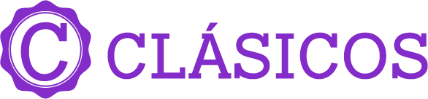 Llegadas: diarias Mínimo 2 personasDIA 01.		OAXACA – VISITA DE CIUDADRecepción en el aeropuerto de Oaxaca y traslado al hotel elegido. A las 16:00 hrs. iniciaremos nuestra experiencia, caminata por los principales sitios de interés de la ciudad, dónde a través de sabores, colores, aromas y cantera verde vamos descubriendo la historia de nuestra hermosa Oaxaca. Recorremos el Zócalo de la ciudad, declarado patrimonio de la humanidad por la Unesco. Los vendedores del mercado nos sorprenderán con un “¿qué le damos?”, “¡Chapulines!”, “¡Tortillas!” y los diferentes aromas provocarán nuestro antojo y prepararán nuestro paladar para degustar probaditas de quesillo, chapulines, nieves. Finalizamos con una molienda de chocolate. Regreso al hotel por su cuenta. Alojamiento.DIA 02. 	OAXACA – VISITA DE MONTE ALBÁN, ARRAZOLA Y CUILÁPAMDesayuno. Por la mañana pasaremos por usted a su hotel, para visitar la sorprendente Zona Arqueológica de Monte Albán, antigua capital de los zapotecos, y una de las urbes más importantes de la antigua Mesoamérica, fue fundada aproximadamente 500 A. C. floreciendo hasta 750 D.C. sobre una inmensa explanada se extienden  las pirámides, los templos, patios, palacios y un juego de pelota, todo esto hace de la visita un viaje lleno de misterio descubriendo sobre los antiguos zapotecos, lo que caracteriza al estado de Oaxaca. Posteriormente nos trasladamos a San Antonio Arrazola famoso por las figuras de madera llamadas "Alebrijes". Pasaremos a Cuilápam un bello ex convento de la orden de los dominicos de 1556, posee una capilla abierta que nunca fue terminada y eso da su forma actual y finalmente pasaremos a San Bartolo Coyotepec: en esta población se elabora la "famosa cerámica de barro negro ". Diversos productos ejecutados manualmente y cocidos en horno bajo tierra usando antiguas técnicas de bruñido y calado. Regreso a la ciudad de Oaxaca aproximadamente a las 18:00 hrs. Incluye comida durante el recorrido (no incluye bebidas). Alojamiento.DÍA 03.		OAXACA – ACTIVIDAD SEGÚN DÍA DE OPERACIÓNMITLA, ÁRBOL DEL TULE Y TEOTITLÁN DEL VALLE – OPERA DE MIE A DOMDesayuno. A las 10:00 hrs. tomaremos camino hacia el Árbol del Tule, legendario ahuehuete con más de 2000 años de historia. Continuamos a la zona arqueológica de Mitla, “La ciudad de los muertos”, edificada por los mixtecos, donde admiraremos el sincretismo de sus edificaciones en paredes adornadas con grecas de piedra. Posteriormente degustamos un rico mezcal, mientras conocemos su proceso artesanal de elaboración. Para finalizar visitamos Teotitlán del Valle, población reconocida por la elaboración de tapetes de lana. Incluye comida en el recorrido (no incluye bebidas). Regreso a Oaxaca aproximadamente a las 19:00 hrs. Alojamiento.SAN ANTONIO CASTILLO VELASCO, SANTO TOMÁS JALIEZA Y SAN MARTÍN TILCAJETE – OPERA DE LUN A MIEDesayuno. Oaxaca se caracteriza por la magia y color que plasma cada artesano en sus creaciones, legado que ha sido transmitido de generación en generación en una armónica mezcla de costumbres y tradiciones de los pueblos oaxaqueños. Iniciamos aproximadamente a las 09:00 hrs nuestra aventura hacia San Antonino Castillo Velasco donde elaboran textiles elaborados con hilos de seda; se bordan vestidos y blusas. También se elaboran artesanías en carrizo (cestería) en elementos como altillos, jaulas, canastas, cestería pequeña, servilleteros, etc. Nos trasladamos a Jalieza reconocido por su telar de cintura. Al finalizar el recorrido llegamos a San Martín Tilcajete donde formaremos parte de la creatividad y en compañía de los artesanos conoceremos la técnica, dedicación y amor que ponen en sus piezas, para crear las coloridas figuras de madera, conocidas como Alebrijes. Esta visita no incluye comida. Alojamiento.DIA 04. 	OAXACA – HUATULCODesayuno. A la hora prevista lo recogeremos en el lobby del hotel para llevarlo al aeropuerto y tome su vuelo que lo llevará a Huatulco. A su llegada traslado al hotel y día libre para disfrutar de las hermosas playas. Alojamiento.DIA 05. 	HUATULCO – VISITA DE BAHÍASAlrededor de las 09:30 hrs. pasaremos por usted y disfrutará de las espectaculares bahías y playas en un recorrido a bordo de una embarcación observaremos de los bellos paisajes de las Bahías. Nuestra primera parada será en la bahía de Chachacual totalmente virgen considerada una gran reserva ecológica integrada al Parque Nacional Huatulco con vegetación de selva baja caducifolia y manglares con especies como la acacia, ficus y mangle, en esta Bahía aprovecharemos la playa en donde bajaremos a realizar la actividad del snorkel, que es una actividad de buceo superficial en aguas poco profundas, en la que exploraremos el arrecife y diversas especies marinas que van desde peces de colores, estrellas de mar, erizos, entre otros. Al salir del agua disfrutaremos de una estancia inolvidable en la playa. Después de este tiempo continuaremos nuestra aventura en la embarcación para observar algunos atractivos naturales como: el bufadero, la famosa cara de piedra llamada “Rostro mixteco” y la isla con forma de tortuga. Posteriormente nos trasladaremos a la bahía del Maguey para bajar una vez más, nadar y disfrutar de una rica comida (no incluida). Regreso al hotel y alojamiento.DIA 06. 	HUATULCO – AEROPUERTO DE HUATULCOA la hora indicada traslado al aeropuerto para tomar su vuelo que lo llevara de regreso. Fin de los servicios.NOTA: El itinerario se puede hacer a la inversaINCLUYE: Traslado aeropuerto – hotel – aeropuerto en servicio compartido con capacidad controlada y vehículos previamente sanitizados.3 noches de hospedaje en Oaxaca y 2 noches en Huatulco 3 desayunos y 2 comidas de acuerdo con el itinerarioTransportación terrestre para los tours en servicio compartido con capacidad controlada y vehículos previamente sanitizados.Visita de ciudad en OaxacaVisita de Monte Albán, Arrazola y CuilápamActividad según día de operación: visita de Mitla, Árbol del Tule y Teotitlán del Valle o San Antonio Castillo Velasco, Santo Tomás Jalieza y San Martín TilcajeteVisita de las Bahías en Huatulco, no incluye impuesto portuario, ni equipo de snorkelVuelo interno de Oaxaca a Huatulco Todas las entradas a monumentos descritos en el itinerarioConductor - guía para los tours mencionadosNO INCLUYE:Extras en hotelesBoletos aéreos o de autobús hacia Oaxaca y desde HuatulcoServicios, excursiones o comidas no especificadas Propinas a camaristas, botones, guías, choferes, gastos personalesIMPORTANTE:La llegada a Oaxaca se sugiere llegar antes de las 12:00hrs. La salida de Huatulco es a su elección El vuelo con Aerotucan de Oaxaca-Huatulco permite una franquicia de 15 kg por personaSe reserva el derecho de modificar el orden de los tours dentro de un paquete, además de cambiar el orden de las visitas, por cuestiones de operación internas o por fuerza mayorHOTELES PREVISTOS O SIMILARESHOTELES PREVISTOS O SIMILARESHOTELES PREVISTOS O SIMILARESCIUDADHOTELCATOAXACAOAXACA REALPOAXACAFORTIN PLAZAPSHUATULCOHOLIDAY INN HUATULCOPHUATULCOBRISAS HUATULCOPPRECIO POR PERSONA EN MXN (MINIMO 2 PERSONAS) PRECIO POR PERSONA EN MXN (MINIMO 2 PERSONAS) PRECIO POR PERSONA EN MXN (MINIMO 2 PERSONAS) PRECIO POR PERSONA EN MXN (MINIMO 2 PERSONAS) PRECIO POR PERSONA EN MXN (MINIMO 2 PERSONAS) PRECIO POR PERSONA EN MXN (MINIMO 2 PERSONAS) SERVICIOS TERRESTRES EXCLUSIVAMENTESERVICIOS TERRESTRES EXCLUSIVAMENTESERVICIOS TERRESTRES EXCLUSIVAMENTESERVICIOS TERRESTRES EXCLUSIVAMENTESERVICIOS TERRESTRES EXCLUSIVAMENTESERVICIOS TERRESTRES EXCLUSIVAMENTEPRIMERADBLTPLCPLSGLMNRANTES VERANO1763016685NA2237011160AHORA VERANO1631015435NA2069510320PRIMERA SUPERIOR CON PRIMERADBLTPLCPLSGLMNRANTES VERANO1989018600NA2688011160AHORA VERANO1840017205NA2486010320RESERVACIÓN DE AÉREO INTERNO CON AEROTUCAN OAX/HUX, INCLUYE EQUIPAJE DOCUMENTADO 15 KG POR PERSONARESERVACIÓN DE AÉREO INTERNO CON AEROTUCAN OAX/HUX, INCLUYE EQUIPAJE DOCUMENTADO 15 KG POR PERSONARESERVACIÓN DE AÉREO INTERNO CON AEROTUCAN OAX/HUX, INCLUYE EQUIPAJE DOCUMENTADO 15 KG POR PERSONARESERVACIÓN DE AÉREO INTERNO CON AEROTUCAN OAX/HUX, INCLUYE EQUIPAJE DOCUMENTADO 15 KG POR PERSONARESERVACIÓN DE AÉREO INTERNO CON AEROTUCAN OAX/HUX, INCLUYE EQUIPAJE DOCUMENTADO 15 KG POR PERSONARESERVACIÓN DE AÉREO INTERNO CON AEROTUCAN OAX/HUX, INCLUYE EQUIPAJE DOCUMENTADO 15 KG POR PERSONAIMPUESTOS Y Q DE COMBUSTIBLE (SUJETOS A CONFIRMACIÓN): $950.00 MXNIMPUESTOS Y Q DE COMBUSTIBLE (SUJETOS A CONFIRMACIÓN): $950.00 MXNIMPUESTOS Y Q DE COMBUSTIBLE (SUJETOS A CONFIRMACIÓN): $950.00 MXNIMPUESTOS Y Q DE COMBUSTIBLE (SUJETOS A CONFIRMACIÓN): $950.00 MXNIMPUESTOS Y Q DE COMBUSTIBLE (SUJETOS A CONFIRMACIÓN): $950.00 MXNIMPUESTOS Y Q DE COMBUSTIBLE (SUJETOS A CONFIRMACIÓN): $950.00 MXNAPLICA SUPLEMENTO EN TEMPORADA ALTA, SEMANA SANTA, PASCUA, VERANO, NAVIDAD, FIN DE AÑO, PUENTES Y DÍAS FESTIVOSAPLICA SUPLEMENTO EN TEMPORADA ALTA, SEMANA SANTA, PASCUA, VERANO, NAVIDAD, FIN DE AÑO, PUENTES Y DÍAS FESTIVOSAPLICA SUPLEMENTO EN TEMPORADA ALTA, SEMANA SANTA, PASCUA, VERANO, NAVIDAD, FIN DE AÑO, PUENTES Y DÍAS FESTIVOSAPLICA SUPLEMENTO EN TEMPORADA ALTA, SEMANA SANTA, PASCUA, VERANO, NAVIDAD, FIN DE AÑO, PUENTES Y DÍAS FESTIVOSAPLICA SUPLEMENTO EN TEMPORADA ALTA, SEMANA SANTA, PASCUA, VERANO, NAVIDAD, FIN DE AÑO, PUENTES Y DÍAS FESTIVOSAPLICA SUPLEMENTO EN TEMPORADA ALTA, SEMANA SANTA, PASCUA, VERANO, NAVIDAD, FIN DE AÑO, PUENTES Y DÍAS FESTIVOSTARIFAS SUJETAS A CAMBIOS Y A DISPONIBILIDAD LIMITADA SIN PREVIO AVISO TARIFAS SUJETAS A CAMBIOS Y A DISPONIBILIDAD LIMITADA SIN PREVIO AVISO TARIFAS SUJETAS A CAMBIOS Y A DISPONIBILIDAD LIMITADA SIN PREVIO AVISO TARIFAS SUJETAS A CAMBIOS Y A DISPONIBILIDAD LIMITADA SIN PREVIO AVISO TARIFAS SUJETAS A CAMBIOS Y A DISPONIBILIDAD LIMITADA SIN PREVIO AVISO TARIFAS SUJETAS A CAMBIOS Y A DISPONIBILIDAD LIMITADA SIN PREVIO AVISO MENOR DE 2 A 11 AÑOS COMPARTIENDO HABITACION CON 2 ADULTOS MENOR DE 2 A 11 AÑOS COMPARTIENDO HABITACION CON 2 ADULTOS MENOR DE 2 A 11 AÑOS COMPARTIENDO HABITACION CON 2 ADULTOS MENOR DE 2 A 11 AÑOS COMPARTIENDO HABITACION CON 2 ADULTOS MENOR DE 2 A 11 AÑOS COMPARTIENDO HABITACION CON 2 ADULTOS MENOR DE 2 A 11 AÑOS COMPARTIENDO HABITACION CON 2 ADULTOS VIGENCIA PARA VIAJAR AL 15 DE SEPTIEMBRE DE 2022 Y RESERVANDO AL 15 DE JULIO DE 2022VIGENCIA PARA VIAJAR AL 15 DE SEPTIEMBRE DE 2022 Y RESERVANDO AL 15 DE JULIO DE 2022VIGENCIA PARA VIAJAR AL 15 DE SEPTIEMBRE DE 2022 Y RESERVANDO AL 15 DE JULIO DE 2022VIGENCIA PARA VIAJAR AL 15 DE SEPTIEMBRE DE 2022 Y RESERVANDO AL 15 DE JULIO DE 2022VIGENCIA PARA VIAJAR AL 15 DE SEPTIEMBRE DE 2022 Y RESERVANDO AL 15 DE JULIO DE 2022